Banca Doutorado Regimento nº 5473/2008Membros da “casa”: são considerados membros da casa todos os docentes que possuam vínculo com o programa (orientação, coorientação e/ou responsável por disciplina) e/ou que pertençam à FMRP.Membros de “fora”: são considerados membros de fora todos os docentes que não possuam vínculo com o programa (orientação, coorientação e/ou responsável por disciplina) e não pertençam à FMRP.ATENÇÃO! SE O DOCENTE NÃO TIVER NÚMERO USP, FAVOR ENVIAR FORMULÁRIO DE MEMORIAL.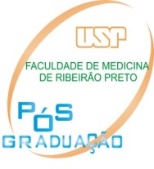 UNIVERSIDADE DE SÃO PAULOFACULDADE DE MEDICINA DE RIBEIRÃO PRETO COMISSÃO DE PÓS-GRADUAÇÃO FORMULÁRIO DE DEPÓSITOPROTOCOLO CCPUNIVERSIDADE DE SÃO PAULOFACULDADE DE MEDICINA DE RIBEIRÃO PRETO COMISSÃO DE PÓS-GRADUAÇÃO FORMULÁRIO DE DEPÓSITOPROTOCOLO SPGALUNO:  ALUNO:  ALUNO:  CÓDIGO USP: PROGRAMA: PROGRAMA: ORIENTADOR: CURSO:  DOUTORADO   DOUTORADO DIRETO REGIMENTO: 5473/2008CURSO:  DOUTORADO   DOUTORADO DIRETO REGIMENTO: 5473/2008CURSO:  DOUTORADO   DOUTORADO DIRETO REGIMENTO: 5473/2008DATA: ASSINATURA:ASSINATURA:ASSINATURA:Título do trabalho em português: Título do trabalho em inglês: Obs.: O título informado no formulário não poderá sofrer alterações nos procedimentos posteriores ao depósito.TERMO DE CIÊNCIA E CONCORDÂNCIA 1-) Declaro que o depósito está de acordo com os procedimentos exigidos no Regulamento do Programa e no Regimento de Pós-Graduação.2-) Declaro que estou ciente e de acordo que tanto o trabalho impresso quanto o digital serão encaminhados para divulgação após 60 dias da data da defesa, respectivamente, na Biblioteca Central do Campus de Ribeirão Preto e na Biblioteca Digital de Dissertações e Teses da USP.3-) Declaro que estou ciente e de acordo que a defesa deve ocorrer dentro do prazo máximo de 90 dias após a data da aprovação da banca pela CPG e o agendamento é de minha inteira responsabilidade, sendo necessário oficializá-lo no Programa com pelo menos 07 dias úteis de antecedência.Para utilização da COMISSÃO COORDENADORA DO PROGRAMA (CCP)Para utilização da COMISSÃO COORDENADORA DO PROGRAMA (CCP)DEFERIDO:    CCP     Coordenador “Ad Referendum” da CCP INDEFERIDOData da Reunião da CCP ou do “Ad Referendum” do Coordenador: ____/____/____Assinatura e carimbo do Coordenador da CCP:Assinatura e carimbo do Coordenador da CCP:Para utilização do SERVIÇO DE PÓS-GRADUAÇÃO (SPG)Para utilização do SERVIÇO DE PÓS-GRADUAÇÃO (SPG)PROVIDÊNCIAS: Lançado no JANUS em ____/____/____ por ________________PROVIDÊNCIAS: Lançado no JANUS em ____/____/____ por ________________Ord.NomeNº USPCred.UnidadeEspecialidadesIndic. Prog.TitularesTitularesTitularesTitularesTitularesTitulares1CasaOrientador2CasaTC3CasaTC4ForaTF5ForaTFSuplentes ImediatosSuplentes ImediatosSuplentes ImediatosSuplentes ImediatosSuplentes ImediatosSuplentes Imediatos6CasaSC17CasaSC28CasaSC39ForaSF110ForaSF2Suplentes ExtrasSuplentes ExtrasSuplentes ExtrasSuplentes ExtrasSuplentes ExtrasSuplentes Extras11Fora12Fora13Casa14Casa15Casa